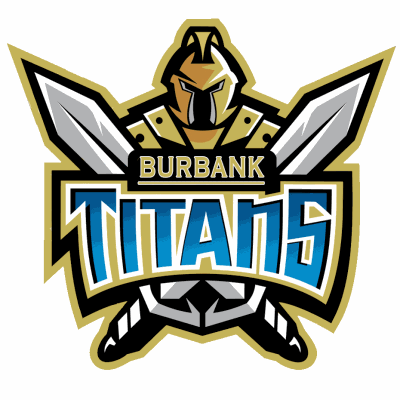 Peer Teacher Observation FormTeacher Name:							Subject:			Grade Level:Personal goal for Improvement:What teaching strategies are used to engage all students?What interventions are made for students that are disengaged?How does the lesson encourage students to critically think?What are some things that you really liked/appreciated?What could you implement tomorrow?Questions/wonderings: